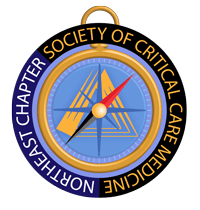 2020 SCCM Northeast Chapter Business Meeting “Outline”Date: February 17th, 2020Location: Orlando, Florida-Hyatt, Discovery 45Time: 3:15pm-4:15pm, “Tentative time and location”Meeting Called to Order:Known People Attending: Steering Committee Attendance:James Lunn PA-C, FCCM Chair/President, Saint Francis Hospital Hartford, CTScott May Pharm D, BCPS, BCCP, Connecticut Children’s Hospital, Hartford, CTDavid Shapiro MD, FCCM – Charter Alliance Support, Saint Francis Hospital Hartford, CTPeter Sandor PA-C, FCCM Member At Large, Saint Francis Hospital Hartford, CT“Call the meeting to order”: James LunnGroup introductions: Steering Committee followed by Chapter Attendee’s Current Steering Committee:President (James Lunn), President Elect (Scott May), Secretary/Treasurer (Lori Calavan), Chairman of Education (Ashish Arora), Member at Large (Peter Sandor/Rafael Barrera), Chapter Alliance Support (David Shapiro), and state representative positions (Vijay Jayaraman –CT), (Craig Hertz-NY), (Jillian Gregory-Maine), (Francis L Kirk-Vermont), (Milind Bhagat-Rhode Island), (Carl Geahchan-Mass), (New Hampshire-None).  *2021* Elections to be performed in December for 2020 Steering Committee: This will include positions for President Elect, Secretary/Treasurer, 2 Members at Large, and State Representatives. Scott May (President-Elect) will lead this.*We will be encouraging members to consider getting more involved and taking a position on our steering committee. Letters of intent for available positions will be requested by late fall for December elections. We will be communicating through SCCM- Connect.“987 Award” - Peter Sandor (Member at Large) will present the “987” award to memorialize Dr. Joseph Civetta who died (March 2016).  2019/2020 NESCCM Educational Activities:FCCS: 4 courses with hybrid simulation incorporated for 2018, location at Trinity/Saint Francis Medical Center in Hartford, Connecticut. Lori Calavan and Peter Sandor are the course directors since 2008.Northeast Chapter 5th Annual Introduction to Point of Care US: Held on September 28, 2019 at Trinity /Saint Francis Medical Center Hartford, Connecticut.  Course was “sold out” again. Ash Seth, Peter Sandor, and James Lunn are the course directors. We had 5 instructors, 26 students (sold out), 7 hospitals and 5 different states within our footprint, provided 7 CME’s.  Dr. Guy Arestide from St Francis Roslyn, NY did a great job as course leader and continues to lead the course.2nd NESCCM 2019 Clinical Scholarship Awards:  Ash Ashish, PA-C, MBA, FCCM from Saint Francis, New York is this year’s winner. We encourage all those to apply next year and it’s a great way for our Chapter to give back to our members. Congrats to you again Ash. Newington, CT Northeast Medical Camp:  This one-day event was hosted by volunteer members in all areas of medicine. Members from the Northeast Chapter, led by chapter President James Lunn, participated in the 5th Annual Medical Camp in Newington, Connecticut on June 1st, 2019. The camp consisted of multidisciplinary providers from many facilities throughout the Northeast, which provided a variety of services to over 240 patients in just 6-hours. Pharmacists from the VA of West-Haven, Connecticut were led by our chapter member, Bryan McGill, PharmD. They created their own service booth and provided education and support to the patients who attended. We look forward to increased involvement from the Northeast Chapter members at this year’s event in June. If interested in participating, please email James Lunn: Jameslunnjr@gmail.com2nd Annual Western, New York Critical Care Symposium: This past November, Bob Gibson ACNP and his team hosted this symposium for the second year. Turn-out was great and they doubled their attendants. NESCCM provided support for this 2-day conference and sponsored one of the speakers, our own member Dr. Fraser Mackay. Great job Bob and to his team. Thanks for orchestrating NESCCM’s presence. We look forward to this year.Current finances: Further review at the meeting. We are encouraging members to think of options to best allocate the money. (Scholarships, Educational Activities, Dinner Lectures, Small Conferences). Goals: 2020 NESCCM Strategic Goals/Events: Increase membership 10-15%/year (426 currently) and increase member involvement. Continue 3-4 FCCS courses and continue the hybrid FCCS course with possibilities of expansion of more simulation. 6th Annual Introduction to Point-Of-Care Ultrasound Course will continue with growth/lectures/new skill stations.Medical Camp Community Service:  Goal this year is to return and increase our members involvement. Location in Newington, Connecticut. If interested, contact: JamesLunnjr@gmail.comContinue the NESCCM Clinical Scholarships. If you don’t apply, NESCCM can’t support our members.Dinner Education Lecture (s): 2 Lecturer’s already on board. Topics? Ashish Arora is the Chairman of the Education.The current web-page. Sccm-Connect revision is user friendly and a great communication site, but does have its issues. Work-in-progress. Please visit your profile page and update personal date and review email receiving options. Dominika Skarka is an excellent resource from Sccm has provided instructions for us, which is found on our chapter page. *Find us also on Facebook: SCCM Northeast Chapter, Currently 151 followers, up 10% from last year. Improve communication with other Chapters (working on it). The SCCM Charter Alliance is working on creating more activities for chapter interactions.Increase contact with Steering committee by having quarterly meetings (in-person and conference calls)?Monitor and be cautious of scams/email scams. Past President’s Ryan O’Gowan and David Shapiro had issues in the previous years. They did a great job recognizing this and reported them to the FBI. Previous accounts have been closed and restructured for safety. No issues this year with the change.Goal is to optimize our chances of receiving the Chapter of the Year award at congress for next year.Chapter would like to increase and encourage more nursing and multidisciplinary involvement.Create educational opportunities, Hot Topics, Webinars, are examples. We need a committee to lead this.Review and update Chapter Bylaws, goal would be to address by the end of 2020. Would need a committee to lead this.State lectures and FCCS course support by our chapter. Example: Western (Buffalo) New York was looking to create further educational events with the Northeast Chapter involvement and we did it!NESCCM reception? Monday evening? - TentativeOther Suggestions/Feedback/Concerns?Meeting Adjourned: 